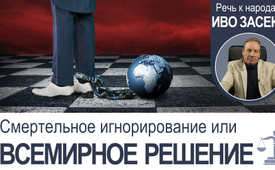 Смертельное игнорирование или всемирное решение - речь к народам Иво Засека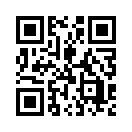 Политики, связанные за кулисами с торговцами оружием, наркоторговцами, секретными организациями и т.д., своей жадностью к власти и наживе вредят народам больше, чем все пресловутые террористы вместе взятые. В этом "Обращении к народу" основатель Kla.TV Иво Засек приводит новые факты по этому вопросу и призывает к всемирным демократическим решениям, подобных которым еще никогда не было. Этот призыв к пробуждению должен быть в каждом доме!Сейчас мы объединенными силами продвигаемся к фундаментальным мировым решениям. Именно об этом мы говорим в этой программе.

Вот лишь еще один небольшой фрагмент этого продолжающегося геноцида.
Фармацевтическая компания Pfizer и регулирующий орган FDA хотели опечатать эти 55 000 документов Pfizer на 75 лет, то есть намеренно скрыть их от всего человечества. Потому что по численности мы, как народ, значительно превосходим их. 
Мы не выпустим из виду всех этих преступников и виновников геноцида, пока их нынешние и будущие преступления, а также преступления десятилетней давности не будут рассмотрены конституционно и профессионально! Это мое воззвание к народам.
Мы заявляем как народ: время войн прошло - мы не хотим больше войн; потому что мы - правящий народ - миролюбивый народ!
Kla.TV, ваш независимый канал номер один: www.kla.tv
Распространите это видео как можно шире!

То, что происходит каждый день не только в немецком Бундестаге, стало символом состояния всего мира. Будь то Алиса Вайдель из AfD, которая по полной использует правительственную декларацию Шольца для беспрецедентной тотальной атаки на правительственную коалицию, или министр экономики "зеленых" Хабек, который в самых жестких выражениях отстаивает введение своего налога на газ, - одно остается неизменным со всех сторон: 
Как и за любым столом завсегдатаев, каждая партия погружается только в свой собственный монолог, при каждом удобном случае восхваляет себя, раздражая своими самопревозношениями. Взаимное неуважение и невежество взяли верх.

Абсолютное невежество царит не только в федеральных зданиях, но и везде, куда ни глянь, независимо от того, насколько серьезен вопрос. Однако самое упрямое невежество процветает особенно среди высших должностных лиц. Люди просто больше не слушают друг друга, какими бы громкими, настойчивыми и даже опасными для жизни ни были эти возражения по своему содержанию. И на это есть логические причины; я объясню здесь две наиболее важные из них на примере закоренелого невежества между теми, кто занимает ответственные посты, кто "верен мейнстриму", и их оппонентами," независимыми просветителями". Все очень просто: 
  независимые просветители больше не могут слушать так называемых "политкорректных" просто потому, что у них под рукой тысячи доказательств того, что все их поверхностные носители власти находятся под гнетом скрытых закулисных сил. Эта смертельная зависимость от инструкций во всем делает их глухими. Тем более, что есть доказательства того, как многие из политкорректных любят полакомиться пирогом от этого тайного союза. Это конец. Те, кто находится в сговоре, постоянно вовлечены в преступный конфликт интересов.  
  с другой стороны, так называемые политкорректные, вместе со своими носителями власти и авторитетами, больше не могут слушать по тем же причинам - потому что все действительно так, как представляют независимые просветители. Только Kla.TV убедительно доказало это на основе почти 20 000 передач, которые были тщательно подготовлены. Последнее слово теперь принадлежит только боссам экономики. А они действуют подпольно во всем и в отношении всех. Так что теперь уже не так называемые демократически избранные представители народа решают все вопросы. И последнее, но не менее важное: человечество все еще имеет право голоса в наших хитро придуманных демократиях. 
Итог таков: 
это не теория заговора, а жесткий конспирологический факт: 

Молчаливое невежество народных представителей всех стран объясняется, прежде всего тем, что этими ответственными лицами манипулируют, принуждают или даже шантажируют всевозможные силы тайного общества. Но наиболее преступными являются наши властные круги, сознательно использующие свои связи с финансовыми и жадными до власти злодеями для собственного обогащения

К сожалению, такие связи стали практически массовыми во всех жизненно важных сферах. И именно поэтому их игнорирование, не говоря уже о сопротивлении просвещению, столь велико против всех просветителей - иначе им пришлось бы открыто признать свои зловещие махинации. Их незаконные сделки и связи были бы разоблачены, и они были бы привлечены к ответственности и наказаны соответствующим образом. Но это именно то, над чем мы работаем вместе, понимаете? Сейчас мы единой силой добиваемся принятия основополагающих мировых решений. Вот о чем мы здесь говорим.
Вот лишь несколько примеров довольно неизвестных преступлений, совершённых действующими политиками из кругов военных и фармацевтических сетей. Итальянские просветители выявили общеевропейскую торговлю оружием между действующими правительственными чиновниками и организованной преступностью. Уже в 1990-х годах нынешний украинский мэр Одессы Геннадий Труканов действовал в одной сети с боссом наркомафии и мафии по продаже оружия Александром Ангертом. Николай Фомичев также должен быть в лексиконе зачинщиков, как член этой команды. Уже тогда они вместе управляли крупной схемой торговли наркотиками и оружием. Поскольку война в Украине по-прежнему является золотой жилой для мафии, Труканов, скорее всего, по-прежнему будет играть в ней центральную роль. Ведь Труканов в то время завершил свое обучение в качестве артиллерийского офицера. Это дало ему лучшие технические знания, чтобы иметь возможность торговать всеми видами оружия на черном рынке. В настоящее время торговля оружием, полученным в рамках западной военной помощи, снова приобретает широкие масштабы. Таким образом, в торговлю оружием попадает как краденое, так и незаконно присвоенное оружие. Прежде всего, организованная преступность пополняет свои собственные запасы оружия, а затем торгует остальным. Если вы платите за автомат Калашникова кокаином, то получаете большие скидки. То, что это продолжается уже несколько десятилетий, подтвердил прокурор Калабрии. По сей день обнаруживаются запасы оружия и боеприпасов времен боснийской войны 1992-95 годов. Считается, что из всего оружия, поставленного в то время, до войск дошло только 10%. И если в наши дни почти все склады оружия и боеприпасов в Европе систематически разграбляются в пользу Украины, то в очередной раз установлено, что значительная часть обещанного оружия и боеприпасов так и не достигла украинских целей. Вместо того многие из этих вооружений вновь появились на черном рынке и теперь ими торгуют от Африки до Гиндукуша, даже в Швеции и Нидерландах. Однако самым стратегическим предательством является тот факт, что наши политики, тесно связанные с оружейным лобби, так наивно разоружают европейские армии. И это через демократически замаскированное, но на самом деле "коварно спланированное пожертвование оружием" Украине. Не случайно, что все это происходит именно сейчас, в преддверии возможного начала войны по всей Европе в любой момент. Говоря простым языком, это означает, что Европа со дня на день может оказаться менее способной противостоять, например, крупномасштабному российскому вторжению. Даже цели НАТО, сформулированные когда-то лордом Исмеем, первым генеральным секретарем НАТО, могут оказаться предательскими; его открытый мотив был: "Мы хотим, чтобы американцы были внутри, русские - снаружи, а немцы - внизу". Однако в действительности теневой Вашингтон всегда стремился к тому, чтобы только он сам оставался наверху, а все остальные страны - внизу! В случае начала войны в масштабах всей Европы эти скрытые закулисные державы вместе со своими самыми верными вассалами из США снова будут подтрунивать. Ведь тогда они не напрасно лоббировали интересы всех европейских государств. Завершая тему войны, я хотел бы привести несколько цифр в отношении гуманитарной помощи Украине со стороны Германии. В первой половине года в районе Киева бесследно исчезли не менее 22 морских контейнеров, 389 железнодорожных вагонов и 220 грузовиков с гуманитарной помощью. Аналогичным образом исчезли пожертвования на сумму 55 млн евро. Таким образом, из первоначальной чистой стоимости товаров в 360 млн евро было украдено в общей сложности 342 млн евро. Все это определенно не работает без политиков, имеющих связи с мафией, понимаете?

Теперь давайте посмотрим на некоторых ответственных лиц, связанных с фармацевтикой, и на их многоуровневый ползучий геноцид. 

Большая и всемирная армия независимых и верных просветителей уже вывела на свет многие имена главных виновников и их вассалов; о них уже сообщалось повсюду, и поэтому нет необходимости повторяться. Вот лишь еще один небольшой фрагмент этого продолжающегося в настоящее время геноцида. В этот раз мы не рассматриваем ни растущие массы жертв вакцин и смертей от вакцин, ни гигантски процветающий бизнес на похоронах, ни продолжающийся миллиардный бизнес на всевозможных продуктах, устройствах, защитной одежде, шприцах, масках, дезинфицирующих средствах и т.д. 

Давайте просто посмотрим на скрытый геноцид ДО рождения: 

то, о чем гинеколог доктор Ребекка Лейст предупреждала еще в ноябре 21 года, произошло:
•   у 80 % вакцинированных беременных женщин случились выкидыши. 
•  В Австралии в 2022 году родилось на 63 % меньше детей! 
•  Здесь, в Швейцарии, произошло самое резкое снижение рождаемости за 150 лет — это превосходит обе мировые войны, Великую депрессию и даже введение контроля над рождаемостью. 
Является ли это резкое снижение рождаемости только началом или это бесконечная цепь бесплодия - никто сейчас не может сказать с уверенностью. 

Доктор Наоми Вульф, однако, уже в самом начале своей работы показала, что компания Pfizer и FDA прекрасно знали, что экспериментальная фиктивная вакцина разрушает фертильность женщин и мужчин. Поэтому, несмотря на то что 80% исследуемых детей умерли, генная терапия все равно была введена. 
Более того, ровно через 9 месяцев после введения опасной экспериментальной ковид-вакцины произошло резкое падение рождаемости во всей Европе и многих других странах. Всего через 9 месяцев после запуска генной ковид-терапии в 13 из 19 европейских стран, Англии и Уэльсе, Австралии и Тайване было зафиксировано значительное снижение рождаемости. 
•  В Германии рождаемость упала на 8,3% всего за 3 квартала 22 года. 
•  В Англии и Уэльсе падение к июлю 22 года составило 12% - и именно тогда их правительство перестало публиковать эти данные! 
•  Уже через 9 месяцев после начала "вакцинации" в Западной Европе и других развитых странах произошло падение рождаемости в двузначных цифрах. 
Эти только что упомянутые данные, как всегда, нужно понимать без скрытых цифр. Все эти данные были обнародованы доктором Робертом Чандлером на основе изучения 55 000 документов компании Pfizer. 
Ранее фармацевтическая компания и FDA хотели опечатать эти документы на 75 лет, то есть намеренно скрыть их от всего человечества. Но в своем недавно опубликованном отчете Pfizer все же обобщил 50 исследований со всеми этими шокирующими результатами. Разумеется, подача этих сводок также была остановлена и, конечно же, утаена от обманутого СМИ человечества. 
Никакой теории заговора - одни неопровержимые факты! Тем не менее, генетическая вакцинация беременных женщин по-прежнему рекомендуется с железной уверенностью. Доктор Наоми Вульф резюмирует это словами: "Они убивают Западную Европу“. (4)
Пусть все они знают, что наступает и уже настало время, когда обманутые народы не только вновь обретут свой политический суверенитет, но и наделят новые суды полномочиями, чтобы основательно разобраться со всеми этими преступлениями и преступниками. 

Вновь появятся справедливые суды, которые обеспечат народам истинное правосудие. Каждый представитель народа, тайно связанный с этой разоблаченной милитаристской или фармацевтической мафией, участвующий в торговле оружием и наркотиками, не будет выпущен из поля зрения до тех пор, пока все его преступления должным образом не будут рассмотрены. Всех других злоумышленников власти постигнет та же участь во всем мире! То же самое относится и ко всем тем, кто обогащается за счет преднамеренно направляемых энергетических кризисов и тому подобного. 

В этот момент я обращаюсь ко всем военным Европы: 

не позволяйте и дальше втягивать себя в эту спровоцированную США войну между Россией и Украиной! Откажитесь от любой поддержки всех этих высокопоставленных военных преступников, которых мы разоблачаем с помощью Kla.TV на протяжении многих лет! Скажите громкое и ясное НЕТ этой разжигаемой агрессивной войне! 

Прежде всего, немецкие военные, откажитесь от еще одной заместительной войны! 

Какие бы военные ни призвали своих солдат вмешаться в эту войну между Украиной и Россией, они обрекают людей на войну агрессии, а не, как утверждается, на войну обороны! 

Европа не может победить в Третьей горячей мировой войне! Ибо это будет 3-я прокси-война (война чужими руками), агрессивная битва дьявольских поджигателей войны, которая не принесет Европе ничего, кроме проклятия. 

Так что не следуйте за своими политиками-лоббистами, отказывайтесь от услуг всей этой мафии, развязывающей войны, чтобы не оказаться в бессмысленной кровавой бойне из-за этих преступников! 

Десятки тысяч тщательно проведенных массовых исследований и сотни тысяч неопровержимых индивидуальных вкладов со стороны независимого просвещения доказало, что относительно управляемое меньшинство заговорщиков ведет эту гибридную войну против остального мира! 

Вы, находящееся под угрозой человечество, - не отдавайте себя в руки этих поджигателей войны, а в порядке самообороны обязуйтесь вместе с нами тщательно разоблачать их и не отпускать, пока все они, до последнего, не будут должным образом призваны к ответу! Да, пока они не будут полностью лишены власти, справедливо наказаны, а также пока у них не изымут награбленное. 

Мы не отступим, пока их бесчеловечно нажитые кризисные прибыли, эти триллионы евро и триллионы и триллионы долларов, не будут возвращены ограбленным народам и странам. 
Ибо мы в огромном большинстве! 
Мы, ограбленные народы, сейчас встанем и продемонстрируем этим разрушителям человечества, что мы можем быть на самом деле тем, в чем они уже достаточно долгое время просто обманывают нас - мы можем быть настоящей демократией, то есть действующим народным правлением! Мировой демократией! 
Поскольку все судебные чиновники до сих пор доказывали, что они больше не имеют права вершить правосудие для народа, а только для этих правящих бизнес-магнатов, они тем самым прямо обязали всех нас защищать наши страны самостоятельно в соответствии с Конституцией. 
Именно поэтому мы, как народное правительство, будем продолжать выводить на свет все доказательства, игнорируемые судебными органами - и будем это делать до тех пор, пока все взаимосвязи между их правителями, политиками, органами надзора и т.д. и всеми мафиозными тайными организациями не будут полностью раскрыты перед человечеством. Мы не отступим, пока все эти злоупотребления не будут рассмотрены в суде, ясно? 
Вместе мы выявим все связи между нашими политиками, уполномоченными по защите и другими ответственными лицами и, например, оружейным лобби и его заговорщиками или фармацевтической мафией и ее намеренными убийцами вакцинами. Мы составляем обвинительные акты, как энциклопедию преступников, где все злоумышленники со стороны власти, которые уже разоблачены, перечисляются вместе с их преступными деяниями и связями. Мы не выпустим из виду всех этих преступников и виновников геноцида до тех пор, пока их нынешние и будущие преступления, а также преступления десятилетней давности не будут рассмотрены профессиональным образом согласно Конституции! 

Всем этим я лишь коснулся еще одной верхушки этого гигантского айсберга. Существуют сотни других вопросов и областей преступной торговли, в которых запутались наши политики и ответственные лица. Все и каждый из них озабочены только расширением власти и извлечением личного капитала из кризисов. 
Поэтому мы не можем достаточно серьезно отнестись к провозглашенному запрету на извлечение прибыли от кризиса! Давайте вместе заполним страницы Ветопедии (www.vetopedia.org), – энциклопедии о зачинщиках, и выведем на чистую воду всех этих мафиозников и их деяния. 
Мировое сообщество не должно упускать из виду всю мафию с беженцами, мафию торговли органами, мафию порнографии, мафию торговли детьми и мафию торговли женщинами.
Никогда не забывайте о гигантских кризисных прибылях, которые извлекаются из разжигаемой климатомании с помощью настоящего климатического оружия или искусственно создаваемых энергетических кризисов. 
Изучите все тематические блоки программ на Kla.TV. Вы можете найти их в рубрике "Темы от А до Я". 
Вся мафия контроля также постоянно получает мощную прибыль от своих собственных разжигаемых кризисов. Мы должны запретить эти доходы так же, как мы запрещаем доходы от убийственной генной инженерии, трансгуманизма и тому подобного. 
Давайте также никогда не упускать из виду тех разрушителей человечества, которые, вопреки всем данным исследований, продолжают направлять на нас свои технологии мобильного оружия 4G, 5G и т.д. 
В то время как они коварно облучают человечество, они получают неизмеримую прибыль от своих смертоносных технологий. Не уставайте заполнять страницы их позорных деяний, пока все те преступники, которые вовлечены во всю торговлю адренохромом, включая их связи, не будут выведены на чистую воду. 
Все те действительно крупные спекулянты, которые уже давно делают невероятно прибыльные черные ставки против человечества с помощью искусственного интеллекта, сокращенно ИИ, то есть с помощью суперкомпьютеров, также должны срочно выйти на свет. Они постоянно извлекают миллиарды из заранее просчитанных и, конечно же, сознательно манипулируемых экономических кризисов. Поэтому они также сознательно искусственно вызывают финансовые кризисы, тысячекратно наживаясь на крахах фондовых рынков. Их последний всемирный соблазн называется ChatGPT. 
Как и в случае с мобильными телефонами, их крупные инвесторы также позволяют народам участвовать в этом очень увлекательном искусственном интеллекте. Компания Microsoft уже поставила 2 миллиарда на эту самую быстрорастущую интернет-услугу и сейчас добавляет еще 10 миллиардов. Все пользователи не знают, что, как всегда, они на десятилетия отстают от истинного уровня развития. Мир снова попадает в ловушку крупных игроков. Всего за два месяца у ChatGPT было уже 100 миллионов активных пользователей. 
Да, и в дополнение ко всем этим кризисным спекулянтам существует мафия, которая получает огромные прибыли от смерти, особенно от ковидсмертей. 
Похороны практически за одну ночь превратились в сверхприбыльный бизнес. Уже в 2019-2021 годах прибыль на акцию SCI (пояснение к слову: Service Corporation International, техасское похоронное бюро) выросла более чем в два раза: с $1,90 до $4,57. 
На днях US Service Corporation International объявила о своих весенних показателях - еще один успешный квартал с оборотом почти в один миллиард долларов и прибылью в 135 миллионов долларов. 
Том Райан, генеральный директор компании, озадачил инвесторов и аналитиков Уолл-стрит: "Интересно, что может быть причиной всех смертей, которые произошли за последние двенадцать месяцев не только в США, но и во всей Западной Европе и Австралии?“ 
Давайте продолжим выводить на чистую воду все политические связи с крупным капиталом! 
Потому что такие крупные капиталисты, как магнат НПО Джордж Сорос, могут даже в одночасье дестабилизировать национальные валюты - с неизменно трагическими последствиями для простых граждан. В конце концов, Сорос уже прославился в 1992 году своей ставкой против британского фунта. За один день он заработал целый миллиард долларов кризисной прибыли на одной ставке! Кстати, мы все еще имеем дело лишь с верхушкой этой огромной горы мошенничества. Ибо пока СМИ, живущие за счет обязательных сборов, продолжают ежедневно нагнетать панику и рисовать перед нами энергетическую безысходность, вся патентная мафия, наконец, должна выйти на свет. Здесь также действуют тайные общества с разветвлённой структурой по всему миру. 
Без них огромное число высококачественных энергетических изобретений уже давно было бы на рынке. Мы все могли бы бесплатно и свободно купаться в потоках энергии, если бы не преступные сообщества с их вовлечёнными политиками, которые обеспечивают сокрытие всех видов изобретений - правда, всегда под благовидными предлогами, извлекая личные прибыли от кризиса.
В общем, все движется к Великой перезагрузке, провозглашенной ВЭФ: 
мы не должны больше ничем владеть и быть вполне довольны этим. С другой стороны, нас будут снова и снова колоть и ревакционировать, при этом мы не будем задавать никаких вопросов о здоровье и выживании. Мы должны позволить наблюдать за собой с утра до вечера во всех сферах нашей жизни, вплоть до мельчайших деталей, и не иметь никаких подозрений или страхов. Мы должны продолжать платить всевозможные обязательные сборы - не только все более высокие взносы на медицинское страхование, но и за средства массовой информации по завышенным ценам - и не жаловаться, позволяя их ядам вливаться в нас без сопротивления - день за днем. Настало время, чтобы мировое сообщество наконец-то свело счеты с этими наихудшими из всех прихвостней.
И вот что! Я прямо сейчас сделаю несколько предложений, которые могут превратиться в реальные всемирные решения. И, пожалуйста, не отключайтесь, услышав первую половину предложения, потому что предложение продолжается - и все будет хорошо.
Давайте, как все население мира, скажем громкое и четкое "да" Великой перезагрузке Клауса Шваба и его прислужников: 
Но как мировая демократия, давайте сначала примем решение проверить эту Великую перезагрузку в течение, по крайней мере, 20 лет на всех ее изобретателях и пропагандистах, то есть на Клаусе Швабе и всех его коллегах по ВЭФ, а также на всех закулисных силах, которые уверенно делают на нее ставку, таких как BlackRock, Vanguard и Co. Разумеется, сначала Великая перезагрузка должна быть испытана в течение 20 лет на всех этих частных хозяевах денег, таких как Федеральная резервная система, Лондонский Сити, государство Ватикан. 
Короче говоря, в первую очередь на всех тех кругах, которые стали известными и получали наибольшую прибыль от мировых кризисов на протяжении веков. Например, дома Ротшильда, Рокфеллера и Ко. Но Великая перезагрузка также должна быть испытана и на всех нынешних мультимиллиардерах Джеффе Безосе, Боме Киме, Энтони Вуде, Эрнесте Гарсиа II, Джеке Дорси, Марке Цукерберге, Брайане Армстронге, Джордже Соросе, Билле Гейтсе, Бобби Мерфи, Эване Шпигеле, Дэне Гилберте, Джеффе Грине и так далее (5). 
Ибо только если эти властные элиты и богатейшие люди Земли будут выглядеть счастливыми через 20 лет после Великой перезагрузки, мы поверим в неё.
Обобщим: мировая демократия сначала проверит пригодность провозглашенной Великой перезагрузки на 1% сверхбогатых, у которых денег больше, чем у остальных 99% населения планеты вместе взятых. Как мировая демократия, мы принимаем решение: нужно сначала в течение, по крайней мере, 20 лет, чтобы все мультимиллиардеры и мультитриллионеры этого мира были довольны, наслаждаясь плодами этой Великой перезагрузки, она может быть реализована и в отношении нас, остального человечества - и не раньше! Если Великая перезагрузка сделает счастливыми тех людей, которые ее придумали и провозгласили над всем миром, то мы как мировая демократия посмотрим, как мы поступим в дальнейшем.
Сейчас я просто скажу со всей ясностью, что мы, народ, все это время делали совсем неправильно: 
мы снова и снова позволяли политикам и людям, занимающим ответственные посты, направлять и определять наши действия, а ведь эти люди не доказали на практике, что их великолепные теории и политические идеалы работают. Мы также позволили подняться образовательной мафии, которая все больше засыпает нас своими идеологиями и теориями миную практику. 
Сегодня мы даже не знаем точно, кто мы - мужчина или женщина, вот как далеко мы зашли. Нами правят силы, которые так и не смогли доказать нам, что их теории действительно приносят хорошие плоды. И если вы сейчас скажете, что такое невозможно, то я отвечу вам - и еще как возможно! 
Я указываю всем, кто сомневается в возможности такой пробной фазы или пробной практики, на мою собственную биографию. 
Прежде чем начать выступать перед публикой и работать в обществе, я сначала проверил на практике в собственной жизни в течение 30 лет то, что хотел предложить, причём проверил вместе со своей командой, с которой, кстати, я работаю уже более 30 лет. Другими словами, с 1979 года мы предлагаем все наши услуги, наши работы и продукты бесплатно. 
Прежде чем выпустить лозунг "Новый мир без денег", мы реализовали эту концепцию в самой дорогой стране на земле - Швейцарии. Тем временем прошло уже более 40 лет. Конечно, мы знаем, что на все нужны деньги. Без денег означает, на первом этапе, все, что возможно, больше не должно делаться за деньги. 
Тот факт, что сейчас вы можете бесплатно смотреть 20 000 программ на Kla.TV, что вы можете бесплатно получить и посмотреть десять моих больших художественных фильмов, является доказательством того, что моя теория работает на практике - вместе с тысячами людей, которые живут в тех же широтах, что и я со своей командой здесь.
Тот факт, что я могу бесплатно предложить вам 2000 лекций в письменной и аудио форме, является еще одним доказательством этого. Все 18 крупных мероприятий Анти Цензурной Коалиции, в которых десятки тысяч людей могли участвовать бесплатно, были обеспечены необходимыми учебными материалами и даже самой вкусной едой без всякой оплаты, являются доказательством того, что моя теория работает на практике. 
Совместно мы не предложили общественности ничего такого, чего бы мы ранее не испытали на себе в течение десятилетий. Мы также десятилетиями доказывали, что новый мир без денег может работать, предоставляя бесплатную терапию тысячам людей, бесплатно принимая их у себя и, вместо того чтобы брать с них деньги, еще и кормили их.
И если ты сейчас все же испуганно спросишь, как подобное может сработать, ведь на всё нужны деньги и, в конце концов, деньги не сыплются с неба. Тогда я отвечу тебе так: правильно, деньги не сыплются с неба. Но каждый раз, когда мы действительно совершаем хорошую работу, предлагаем услуги, исходящие от сердца, и выполнение услуг происходит без скрытых мотивов и стремления к прибыли, то небо заботится о том, чтобы люди нас вознаграждали за наши услуги – автоматически! Тогда у них само собой возникает желание поддержать наш труд финансами. Но нет, не только лишь тогда, когда прозвучат призывы к пожертвованиям и придут письма-попрошайки! И не только лишь тогда, когда мы с корзинкой пожертвований пройдем по рядам. И не только лишь тогда, когда мы, опубликовав наши номера счетов, постоянно напоминаем о том, чтобы люди жертвовали нам, потому что у нас нет других доходов. Нет. Мы сами на протяжении десятилетий ни разу не воспользовались ни одной из названных возможностей! Вместо этого мы без колебаний обслуживали десятки тысяч человек, которые никогда не возвращали нам ни одного гроша. И этот опыт на протяжении десятилетий доказан собственной жизнью. Точнее на личной практике, прежде чем мы провозгласили, что «новый мир - без денег» возможен.
Фактически мы никогда, ни единого часа не испытывали нужду, и по сей день нам известно только возрастающее изобилие – и именно раздавая! Сегодня я вместе с тысячами действующими волонтерами обслуживаю миллионы людей. И мы все упорно трудимся – днём и ночью. И знаете что? Помимо предоставления нами всех волонтерских услуг, мы все еще усердно работаем ради собственного хлеба. При этом постоянно значительная часть заработанных денег течёт обратно в наши волонтерские проекты, чтобы мы могли предложить вам безвозмездные услуги! Я учредил не меньше, чем три собственных предприятия, чтобы иметь возможность служить вам всем бесплатно. Это значит, я и все мы, на самом деле, не охотимся за вашими деньгами. 
Мы предпочитаем обслуживать вас на свои собственные деньги, и всецело всё снова и снова предоставляем себя в ваше распоряжение. Так как я это практиковал с 1979 года, так мы до сих пор делаем это как руководство команд Kla.TV, AZK, S&G, OCG и т.д. Наши излишки  снова и снова текут обратно в общий  оборот: для работ по раскрытию преступлений, на реабилитационную работу, на восстановление всех ищущих разного рода помощи, на поддержку семьям и многому другому. 
Поэтому я считаю себя компетентным, если я и в дальнейшем предлагаю сказать «да» всем навязанным прививкам фармацевтической компании, также и мРНК-прививкам…
… но это с единственным условием, что мы заранее все эти продукты минимумом в течение 20 лет подряд протестируем на их собственных производителях, также и на всех политиках, поддерживающих такие экспериментальные мероприятия. 
20-ти летний тест должен быть успешно завершен, в первую очередь, на всех соучастниках и сотрудниках высших органов здравоохранения. 
Мы же во всём мире создаем демократические, однозначно, полностью независимые органы мониторинга, которые постоянно будут исследовать эти вакцины, чтобы ни в коем случае их не заменили чем-то вроде солевого раствора. 
Вспомните наши передачи с разными партиями. Это то, что они сделали.
Тот, кто выступает за вакцинацию такого рода, должен отдать себя в качестве подопытного по меньшей мере на 20 лет, прежде чем мировому населению будет разрешено принять эти яды. 
В итоге мы, как мировая демократия, должны добиваться всемирного решения о том, что нельзя нагружать на все человечество ничего такого, что не было бы сначала в достаточной мере испытано на самих изобретателях. 
Мы, прежде всего, хотим увидеть, как оно подействует на Билла Гейтса, Карла Лаутербахера, Дростена и их соучастников через 20 лет после инъекций мРНК.  
Именно поэтому я предлагаю даже сказать «да» запланированной тотальной слежке, и «да» отмене наличных денег…
… но с одним условием, что мировое население минимум в течение 20 лет будет держать под контролем все выше названные элиты при помощи их собственной технологоии. 
В качестве мировой демократии мы повернем копье и создадим своего рода гигантское «Шоу Трумана». 
  Сначала мы все вместе станем выявлять все скрытые закулисные силы до тех пор, пока имя самого последнего зачинщика не будет стоять в нашем лексиконе. 
  Потом мы отсортируем все эти силы тайного общества и обеспечим их именно этой контрольной технологией, которую они намеревались имплантировать под кожу всему населению мира. Здесь мы тоже хотели бы в течение 20 лет проследить за каждым движением этой таинственной элиты. По вечерам вместо телевизионных фильмов глаза всего мира будут следить, чем эти люди занимаются целыми днями. Мы будем работать с системой распознавания лиц и GPS, чтобы в любое время знать, где, например, находится Клаус Шваб, Илон Маск, Билл Гейтс, где Джорж Сорос и вообще, где все эти крупные функционеры находятся. 
Мы хотим иметь возможность вместе восстанавливать и отслеживать каждую транзакцию, которую они совершают, каждый доллар, который они собирают. Они, как и планировали, сами будут жить в рамках социально-кредитной системы. В отношении них будут применяться немедленные штрафы, ограничения на поездки и автоматические санкции, как только они начинают работать не совсем так, как считаем нужным мы, добропорядочное население планеты. 
Прежде всего, мы хотели бы научиться понимать каждую ставку, которую эти крупные спекулянты до сего дня заключили, рассчитывая на наши сбои.
Мы хотим обучать население мира на примере этих людей, чтобы все научились точно понимать, чтоб в конечном итоге каждый ребенок мог оценить, в какой степени эти люди приносят пользу или вред мировому сообществу. 
Мы также хотели бы узнать о каждой связи, кто и с кем именно общается, и что они делают в течение всего дня - и, конечно же, и в течение ночи.
Мы хотим видеть, что этот тип людей, устремленный полностью контролировать нас, сам ест и пьет, какие лекарства принимает, а от каких отказывается. На их теле не должно быть ни кусочка ткани, о котором бы мы не знали. 
Как минимум в течение 20 лет мы хотим следить за каждым их шагом и по очереди подменять друг друга в слежке по всему миру, чтобы не пропустить ни одного момента. Если мировому сообществу эти элиты, находящиеся под его контролем, впоследствии покажутся по-настоящему счастливыми, оно может принять их технологии и позволить им контролировать себя – но, по общему признанию, только после однажды принятого всемирно-демократического решения - и ни часом раньше. И ни в коем случае, если счастье этих подконтрольных элит не убедило их полностью.
Прежде, чем я закончу, я хотел бы сделать всемирно-демократическое предложение о входе в «новый мир без денег». 
Ведь внедрить «Мир без денег» невозможно за ночь. Он должен вырасти, сначала нужно привыкнуть к нему шаг за шагом. И мое предложение таково: 
я использую для этого сравнение - ни один обыкновенный здрaвый землянин никогда не отдал бы свои деньги каким-нибудь очевидным террористам, как например головорезам Игил, чтобы те продолжали всем людям, которые им не подходят, отрезать головы. Вы, наверное, еще помните, как они людям, которые им не нравились, отрубали головы или стреляли в них или закалывали ножами, и это каждый раз в открытую, на камеру. 

Мой вопрос к мировому сообществу на данный момент таков: 
  почему мы продолжаем отдавать свои деньги - я сейчас говорю образно - некоторым головорезам СМИ? 
Посмотрите на Kla.TV и убедитесь, что профессиональную работу на телевидении можно выполнять волонтерским путем, без единого обязательного взноса. Почему должно быть позволено СМИ продолжать извлекать миллиарды в виде обязательных взносов со всех тех, кому они лгут каждый день и обманывают их все более пагубными способами? Давайте и здесь достигнем всемирного решения: им разрешается продолжать формировать общественное мнение, но только за свой счет, на честно заработанные деньги. Давайте покончим с принудительным финансированием.
  Почему мы продолжаем отдавать наши деньги крупным фармацевтическим компаниям, поджигателям войны, банкирам, климатической мафии, всевозможным страховым мафиози и тем, кто наживается на кризисе. 
  Почему мы нашими деньгами продолжаем финансировать все эти безналичные системы, становимся жертвой обмана из-за таких удобств, как QR-код и т.д.? 
Знаете, почему безналичность так важна для все еще правящих элит? Потому что они прекрасно знают, что пришло время, и еще придет, когда вы вдруг начнёте забирать свои деньги от всех таких преступников – конечно по соображениям совести! 
Вот почему они дают такой полный ход, чтобы им одним нажатием кнопки управлять вашими денежными потоками и активами в своих цифровых системах. 
Поэтому, если мы не встанем прямо сейчас всем населением земли, и вовремя не положим им абсолютный конец, то вскоре для этих властолюбцев мирового господства это перестанет иметь значение. Ибо нажатием одной кнопки они просто смогут заморозить ваши деньги, и вы останетесь без них. А значит, больше нет возможности защищаться, нет голоса, нет свободы передвижения. Поэтому давайте сплотимся и продолжим работать над тем, чтобы все больше и больше людей разного рода деятельности поднималось и разоблачало эти мафиозные структуры. 
Давайте продолжать работать над тем, чтобы все возможные профессионалы, врачи-специалисты, военные, понимающие всё происходящее люди из всех слоев общества, встали и вышли из этих объединений. Пусть также будет создан лексикон оправдания, в котором смогут зарегистрироваться все те, кто сейчас еще только выбирается из всех этих незаконных, геноцидных пут на ранней стадии. Пусть на этих людей когда-то возложат венок, пусть прославят их как отважных героев этого времени, потому что они вовремя сменили лагерь. Давайте как всемирное народное правление сначала наложим вето на любую войну. Мы заявляем: время войн прошло - мы не хотим больше войны, так как мы - правящий народ - миролюбивый народ! 

Мы подошли к концу этой речи. Я рекомендую вам мантру, которую я произношу вслух вновь и вновь вместе со всеми нашими сотрудниками. А это значит - оно применимо и к тебе:
Не силой воинства людей, не властью людей будет это,
но через небесные силы внутри нас враг теперь полностью рушится!
Другого пути нет.

Я Иво Засек, который стоит перед Богом уже 46 лет.от isИсточники:Reden von Alice Weidel
https://www.youtube.com/watch?v=2ImCFvfWkdk

https://www.youtube.com/watch?v=dT27FAzrKXE

Rede von Robert Habeck
https://www.youtube.com/watch?v=m2Wcnq6l4sI

Aktuelle Waffenlieferungen an die Ukraine - Im Filz der Waffenlobby 
www.kla.tv/24679

Quellen zu «Waffenmafia in der Ukraine», zu «gestohlene humanitäre Hilfe» und zu «Rückgang der Geburten»
Büro Ha: Informations- und Nachrichten Büro – Bureau d’information et de renseignement 5040 Schöftland,AG / Wochenbericht 6/23 + 7/23

Jammernde Milliardäre - Corona-Abzock-Übersicht  
www.kla.tv/19050

Zitat von Lord Hastings Ismay, erster Generalsekretär der NATO
https://politreflex.ch/geschichte-gegenwart/die-nato-sollte-deutschland-unten-halten-erinnert-sich-die-afd-und-setzt-auf-russland/

Beteiligung von Microsoft an ChatGPT
https://www.handelszeitung.ch/tech/open-ai-firma-hinter-chatgpt-erhalt-10-milliarden-us-dollar-von-microsoft-566394

https://www.notebookcheck.com/Microsoft-Weitere-Milliarden-fuer-OpenAI-und-ChatGPT.684528.0.html

Eintrag von ChatGPT

Über «Service Corporation International»
https://irrglaube-und-wahrheit.de/index.php?/topic/21307-dem-bestattungsgewerbe-geht-es-hervorragend/

Soros Wette gegen das britische Pfund
https://www.cash.ch/news/politik/black-wednesday-heute-vor-30-jahren-zwang-george-soros-die-bank-of-england-in-die-knie-und-verdiente-eine-milliarde-dollar-532323Может быть вас тоже интересует:---Kla.TV – Другие новости ... свободные – независимые – без цензуры ...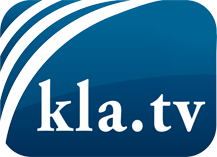 О чем СМИ не должны молчать ...Мало слышанное от народа, для народа...регулярные новости на www.kla.tv/ruОставайтесь с нами!Бесплатную рассылку новостей по электронной почте
Вы можете получить по ссылке www.kla.tv/abo-ruИнструкция по безопасности:Несогласные голоса, к сожалению, все снова подвергаются цензуре и подавлению. До тех пор, пока мы не будем сообщать в соответствии с интересами и идеологией системной прессы, мы всегда должны ожидать, что будут искать предлоги, чтобы заблокировать или навредить Kla.TV.Поэтому объединитесь сегодня в сеть независимо от интернета!
Нажмите здесь: www.kla.tv/vernetzung&lang=ruЛицензия:    Creative Commons License с указанием названия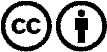 Распространение и переработка желательно с указанием названия! При этом материал не может быть представлен вне контекста. Учреждения, финансируемые за счет государственных средств, не могут пользоваться ими без консультации. Нарушения могут преследоваться по закону.